ГЛАВНОЕ УПРАВЛЕНИЕ ПО ТРУДУ И ЗАНЯТОСТИНАСЕЛЕНИЯ КУРГАНСКОЙ ОБЛАСТИПРИКАЗот 31 мая 2012 г. N 129ОБ ОБЩЕСТВЕННОМ СОВЕТЕ ПРИ ГЛАВНОМ УПРАВЛЕНИИПО ТРУДУ И ЗАНЯТОСТИ НАСЕЛЕНИЯ КУРГАНСКОЙ ОБЛАСТИВ целях обеспечения взаимодействия с гражданами Российской Федерации, общественными объединениями и иными некоммерческими организациями приказываю:1. Создать Общественный совет при Главном управлении по труду и занятости населения Курганской области.2. Утвердить Положение об Общественном совете при Главном управлении по труду и занятости населения Курганской области согласно приложению 1 к настоящему Приказу.3. Утвердить состав Общественного совета при Главном управлении по труду и занятости населения Курганской области согласно приложению 2 к настоящему Приказу.4. Опубликовать настоящий Приказ в Курганской областной общественно-политической газете "Новый мир".5. Контроль за исполнением настоящего Приказа оставляю за собой.Начальник Главного управленияпо труду и занятости населенияКурганской областиЛ.Ф.ПОНОМАРЕВПриложение 1к ПриказуГлавного управленияпо труду и занятости населенияКурганской областиот 31 мая 2012 г. N 129"Об Общественном совете при Главномуправлении по труду и занятостинаселения Курганской области"ПОЛОЖЕНИЕОБ ОБЩЕСТВЕННОМ СОВЕТЕ ПРИ ГЛАВНОМ УПРАВЛЕНИИПО ТРУДУ И ЗАНЯТОСТИ НАСЕЛЕНИЯ КУРГАНСКОЙ ОБЛАСТИРаздел I. ОБЩИЕ ПОЛОЖЕНИЯ1. Положение об Общественном совете при Главном управлении по труду и занятости населения Курганской области (далее - Положение) определяет права, обязанности, порядок формирования, порядок работы и организации деятельности Общественного совета при Главном управлении по труду и занятости населения Курганской области (далее - Общественный совет).2. Общественный совет содействует учету прав и законных интересов общественных объединений, правозащитных, религиозных и иных организаций при общественной оценке деятельности Главного управления по труду и занятости населения Курганской области (далее - Главное управление).3. Общественный совет выполняет консультативно-совещательные функции и участвует в осуществлении общественного контроля в порядке и формах, которые предусмотрены Федеральным законом от 21 июля 2014 года N 212-ФЗ "Об основах общественного контроля в Российской Федерации" (далее - Федеральный закон "Об основах общественного контроля в Российской Федерации"), Законом Курганской области от 24 декабря 2015 года N 132 "Об отдельных вопросах организации и осуществления общественного контроля в Курганской области" (далее - Закон Курганской области "Об отдельных вопросах организации и осуществления общественного контроля в Курганской области"), а также иными нормативными правовыми актами Курганской области, настоящим Положением.Раздел II. ПРАВА И ОБЯЗАННОСТИ ОБЩЕСТВЕННОГО СОВЕТА4. Общественный совет при осуществлении деятельности имеет право:1) осуществлять общественный контроль в соответствии с действующим законодательством;2) вносить начальнику Главного управления предложения по совершенствованию деятельности Главного управления;3) вносить предложения по изменению и дополнению принимаемых Главным управлением нормативных правовых актов;4) взаимодействовать со средствами массовой информации по освещению вопросов, обсуждаемых на заседаниях Общественного совета;5) рассматривать обращения, направляемые в Общественный совет;6) осуществлять иные права в соответствии с действующим законодательством.5. Общественный совет при осуществлении деятельности обязан:1) соблюдать законодательство Российской Федерации и Курганской области об общественном контроле;2) соблюдать установленные федеральными законами ограничения, связанные с деятельностью Главного управления;3) не создавать препятствий законной деятельности Главного управления;4) соблюдать конфиденциальность полученной в ходе осуществления общественного контроля информации, если ее распространение ограничено федеральными законами;5) обнародовать информацию о своей деятельности по осуществлению общественного контроля и о результатах общественного контроля в соответствии с действующим законодательством;6) участвовать в работе аттестационной комиссии и конкурсной комиссии, созданных в Главном управлении, в порядке, установленном законодательством о государственной гражданской службе;7) нести иные обязанности, предусмотренные законодательством Российской Федерации и Курганской области.Раздел III. ПОРЯДОК ФОРМИРОВАНИЯ ОБЩЕСТВЕННОГО СОВЕТА6. Численность Общественного совета не может составлять менее пяти человек и более 15 человек.7. Общественный совет формируется сроком на три года, датой начала работы Общественного совета является дата первого заседания.8. Общественный совет формируется на основе добровольного участия в его деятельности граждан Российской Федерации, проживающих на территории Курганской области и достигших возраста 18 лет. В состав Общественного совета не могут входить лица, определенные Федеральным законом "Об основах общественного контроля в Российской Федерации".9. Правом выдвижения кандидатур в состав Общественного совета обладают региональные отделения общероссийских общественных объединений, межрегиональные и региональные общественные объединения, иные негосударственные некоммерческие организации, целями деятельности которых являются представление или защита общественных интересов и (или) выполнение экспертной работы в сфере общественных отношений, и осуществляющие деятельность на территории Курганской области (далее - субъекты выдвижения).(п. 9 в ред. Приказа Главного управления по труду и занятости населения Курганской области от 11.05.2017 N 107)10. Общественный совет формируется на конкурсной основе. В целях формирования состава Общественного совета на официальном сайте Общественной палаты Курганской области в информационно-телекоммуникационной сети "Интернет" (далее - официальный сайт Общественной палаты Курганской области) размещается уведомление о начале процедуры выдвижения кандидатур в состав Общественного совета (далее - уведомление). Уведомление должно быть размещено на официальном сайте Общественной палаты Курганской области не позднее чем за 80 дней до истечения срока полномочий действующего состава Общественного совета. После размещения уведомления на официальном сайте Общественной палаты Курганской области в течение пяти дней уведомление размещается на официальном сайте Главного управления в информационно-телекоммуникационной сети "Интернет".11. В уведомлении указываются: полное наименование Главного управления, сроки проведения конкурса на формирование Общественного совета, требования и ограничения к кандидатурам в состав Общественного совета в соответствии с действующим законодательством, срок выдвижения кандидатур в состав Общественного совета и адрес для направления документов.12. После размещения уведомления на официальном сайте Общественной палаты Курганской области в течение 30 дней кандидаты в состав Общественного совета представляют в Общественную палату Курганской области следующие документы:1) заявление о включении в состав Общественного совета;2) копию паспорта или иного документа, удостоверяющего личность, заверенную в установленном порядке;3) согласие на обработку персональных данных в соответствии с законодательством Российской Федерации;4) копию устава субъекта выдвижения, заверенную в установленном порядке;5) документы о выдвижении кандидатуры в состав Общественного совета субъектом выдвижения (протокол собрания (решение) субъекта выдвижения о выдвижении кандидатуры в состав Общественного совета или выписку из решения руководящего органа о направлении кандидатуры в состав Общественного совета).(п. 12 в ред. Приказа Главного управления по труду и занятости населения Курганской области от 11.05.2017 N 107)13. После окончания срока выдвижения кандидатур в состав Общественного совета, установленного в соответствии с пунктом 12 настоящего Положения, кандидатуры в состав Общественного совета, соответствующие требованиям, определенным пунктом 8 настоящего Положения, рассматриваются на заседании Совета Общественной палаты Курганской области (далее - Совет Общественной палаты) в течение 30 дней.В целях всестороннего изучения представленных кандидатур в состав Общественного совета Совет Общественной палаты вправе запрашивать от органов государственной власти, органов местного самоуправления, организаций независимо от форм собственности необходимые документы и информацию. По результатам рассмотрения представленных кандидатур в состав Общественного совета, с учетом требований к кандидатурам в состав Общественного совета, разрабатываемых Общественной палатой Курганской области, Совет Общественной палаты принимает соответствующее решение (рекомендовать (не рекомендовать) включить кандидатуру в состав Общественного совета). Соответствующее решение (рекомендовать (не рекомендовать) включить кандидатуру в состав Общественного совета) принимается путем голосования простым большинством голосов присутствующих на заседании членов Совета Общественной палаты.Список кандидатур в состав Общественного совета, рекомендованных Советом Общественной палаты к включению в состав Общественного совета (далее - список кандидатур), утверждается актом Общественной палаты Курганской области в форме решения Общественной палаты Курганской области и направляется в Главное управление в течение пяти дней после заседания Совета Общественной палаты.14. Главное управление не позднее 15 дней со дня получения списка кандидатур утверждает состав Общественного совета приказом Главного управления.15. Если по окончании процедуры утверждения останутся вакантные места в сформированном Общественном совете в пределах численности, установленной в соответствии с Положением, то процедура утверждения на эти места проводится вновь в порядке, предусмотренном настоящим Положением.16. В случае досрочного прекращения полномочий члена Общественного совета в соответствии со статьей 8 Закона Курганской области "Об отдельных вопросах организации и осуществления общественного контроля в Курганской области" утверждение нового члена осуществляется Главным управлением в трехмесячный срок со дня досрочного прекращения полномочий члена Общественного совета в порядке, установленном настоящим Положением.Раздел IV. ПОРЯДОК РАБОТЫ И ОРГАНИЗАЦИИДЕЯТЕЛЬНОСТИ ОБЩЕСТВЕННОГО СОВЕТА17. Члены Общественного совета осуществляют свою деятельность на общественных началах.18. Не позднее чем через месяц после утверждения состава Общественного совета проводится первое заседание Общественного совета, на котором членами Общественного совета из своего состава большинством голосов от числа членов Общественного совета избираются председатель Общественного совета, заместитель председателя Общественного совета и секретарь Общественного совета.19. Общественный совет осуществляет свою деятельность в соответствии с планом работы на год, согласованным с начальником Главного управления и утвержденным председателем Общественного совета.20. Основной формой деятельности Общественного совета являются заседания, проводимые не реже одного раза в квартал. Заседание Общественного совета считается правомочным при присутствии на нем не менее половины членов Общественного совета.21. По решению председателя Общественного совета, или не менее половины членов Общественного совета, или начальника Главного управления может быть проведено внеочередное заседание Общественного совета.22. В плане работы на текущий год определяется перечень вопросов, рассмотрение которых на заседаниях Общественного совета является обязательным.23. Решения Общественного совета по вопросам, рассмотренным на заседании Общественного совета, принимаются открытым голосованием простым большинством голосов от числа присутствующих на заседании членов Общественного совета, за исключением случаев, предусмотренных пунктом 18 настоящего Положения. При равенстве голосов право решающего голоса имеет председательствующий на заседании Общественного совета.24. Решения Общественного совета оформляются протоколом, который подписывает председательствующий на заседании Общественного совета, а также секретарь Общественного совета.25. Члены Общественного совета, не согласные с решением Общественного совета, вправе изложить свое особое мнение в письменной форме, которое в обязательном порядке приобщается к протоколу заседания Общественного совета.26. Общественным советом по результатам общественного контроля подготавливаются итоговые документы в формах, предусмотренных Федеральным законом "Об основах общественного контроля в Российской Федерации".27. Информация о повестке заседания Общественного совета, решениях, принятых на заседаниях Общественного совета, итоговые документы, подготовленные по результатам общественного контроля, план работы на год, отчеты об итогах деятельности Общественного совета размещаются в информационно-телекоммуникационной сети "Интернет".28. Председатель Общественного совета:1) организует работу Общественного совета;2) проводит заседания Общественного совета;3) подписывает принятые решения, итоговые документы, подготовленные по результатам общественного контроля, протоколы заседаний Общественного совета, а также иные документы, подготовленные Общественным советом;4) координирует деятельность Общественного совета;5) представляет Общественный совет в органах государственной власти Курганской области, органах местного самоуправления муниципальных образований Курганской области, иных органах и организациях;6) формирует повестку заседания Общественного совета;7) взаимодействует с начальником Главного управления по вопросам реализации решений Общественного совета и осуществляет контроль за исполнением решений Общественного совета;8) принимает решение о проведении внеочередного заседания Общественного совета.29. Заместитель председателя Общественного совета по поручению председателя Общественного совета (или в его отсутствие) осуществляет его функции.30. Секретарь Общественного совета:1) уведомляет членов Общественного совета о дате, времени, месте и повестке предстоящего заседания, а также об утвержденном плане работы на год;2) готовит по согласованию с председателем Общественного совета проекты документов, материалов для обсуждения их на заседаниях Общественного совета;3) ведет, оформляет и подписывает протоколы заседаний Общественного совета;4) обеспечивает направление копий протоколов заседаний Общественного совета членам Общественного совета и руководителю органа исполнительной власти;5) обеспечивает хранение документов, образуемых в результате деятельности Общественного совета;6) осуществляет иные полномочия в соответствии с решениями Общественного совета.31. Члены Общественного совета, в том числе председатель Общественного совета, заместитель председателя Общественного совета и секретарь Общественного совета, имеют право:1) вносить предложения по формированию повестки заседаний Общественного совета;2) участвовать в обсуждении вопросов, включенных в повестку заседаний Общественного совета, вносить по ним предложения;3) знакомиться с документами, касающимися рассматриваемых вопросов, высказывать свое мнение по существу обсуждаемых вопросов, вносить замечания и предложения по проектам принимаемых решений и протоколу заседания Общественного совета;4) в случае несогласия с принятым решением Общественного совета в соответствии с пунктом 25 настоящего Положения подготовить в письменной форме особое мнение по рассматриваемому вопросу;5) выйти из состава Общественного совета по собственному желанию.32. Члены Общественного совета, в том числе председатель Общественного совета, заместитель председателя Общественного совета и секретарь Общественного совета, обязаны:1) соблюдать законодательство Российской Федерации и Курганской области об общественном контроле;2) не создавать препятствий законной деятельности органов исполнительной власти;3) соблюдать конфиденциальность полученной в ходе осуществления общественного контроля информации, если ее распространение ограничено федеральными законами;4) лично участвовать в заседаниях Общественного совета и не вправе делегировать свои полномочия другим лицам;5) в случае возникновения личной заинтересованности, которая приводит или может привести к конфликту интересов, проинформировать об этом Общественный совет.33. Заседания Общественного совета являются открытыми для представителей средств массовой информации в той мере, в какой это не противоречит требованиям законодательства Российской Федерации, а также не нарушает прав граждан, общественных объединений и иных организаций.34. Общественный совет вправе утвердить Кодекс этики членов Общественного совета.35. Организационное и материально-техническое обеспечение деятельности Общественного совета осуществляет Главное управление.Приложение 2к ПриказуГлавного управленияпо труду и занятости населенияКурганской областиот 31 мая 2012 г. N 129"Об Общественном совете при Главномуправлении по труду и занятостинаселения Курганской области"СОСТАВОБЩЕСТВЕННОГО СОВЕТА ПРИ ГЛАВНОМ УПРАВЛЕНИИ ПОТРУДУ И ЗАНЯТОСТИ НАСЕЛЕНИЯ КУРГАНСКОЙ ОБЛАСТИЛучникова Елена Геннадьевна - индивидуальный предприниматель, рекомендована Общероссийской общественной организацией малого и среднего предпринимательства "Опора России" (по согласованию);Малахова Лариса Петровна - специалист по охране труда службы инженера Федерального государственного бюджетного учреждения "Национальный медицинский исследовательский центр травматологии и ортопедии имени академика Г.А.Илизарова" Министерства здравоохранения Российской Федерации, рекомендована Курганской областной организацией Всероссийского общества инвалидов (по согласованию);Рахманский Владимир Леонидович - руководитель Курганского подразделения Университета "Синергия", рекомендован АНО "Агентство стратегических инициатив по продвижению новых проектов" (по согласованию);Кузнецов Сергей Леонидович - заместитель председателя Федерации профсоюзов Курганской области, рекомендован этой же организацией (по согласованию);Мазалова Светлана Юрьевна - пенсионер, рекомендована Региональным отделением общероссийской общественной организацией военных инвалидов "ВОИН" в Курганской области (по согласованию).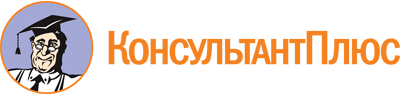 Приказ Главного управления по труду и занятости населения Курганской области от 31.05.2012 N 129
(ред. от 18.05.2023)
"Об Общественном совете при Главном управлении по труду и занятости населения Курганской области"
(вместе с "Положением об Общественном совете при Главном управлении по труду и занятости населения Курганской области", "Составом Общественного совета при Главном управлении по труду и занятости населения Курганской области")Документ предоставлен КонсультантПлюс

www.consultant.ru

Дата сохранения: 29.06.2023
 Список изменяющих документов(в ред. Приказов Главного управления по труду и занятости населенияКурганской области от 14.08.2013 N 134, от 29.01.2016 N 13,от 15.07.2016 N 149, от 27.09.2016 N 208-1, от 10.05.2017 N 105,от 11.05.2017 N 107, от 24.10.2019 N 271, от 18.05.2023 N 48)Список изменяющих документов(в ред. Приказов Главного управления по труду и занятости населенияКурганской области от 15.07.2016 N 149, от 11.05.2017 N 107)Список изменяющих документов(в ред. Приказа Главного управления по труду и занятости населенияКурганской области от 18.05.2023 N 48)